
Párkány (Sturovo)  Garamkövesd (Kamenica nad Hronom)  Sziklák (Skaly)  Király-hegy (Kralova hora)  Ipoly turistaház (Chata Ipel) Helemba (Chlaba) Szobi vasútállomás  komp  Basaharc  Savó-kúti tisztás  Pilismarót  Miklós-Deák-völgy  Hirsch-orom  Maróti-hegyek  Vaskapu  Esztergom Párkány (Sturovo)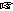  Párkány (Sturovo), Dunaparti kávézó (Caffé), a régi kompnál
 7:00-8:00 óra  1350 Ft/fõ  55 km  1460 m  13 óra  MTSZ 111.5 pont  B69/13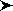 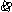 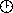 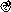 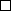 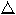 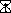 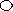 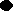 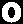 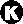 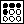 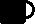 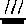 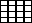 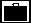 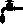 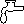 A kompra várakozás nem számít a szintidõbe.
A szobi komp minden óra 40 perckor indul, a menetidő 10 perc.
Párkány (Sturovo)  Garamkövesd (Kamenica nad Hronom)  Sziklák (Skaly)  Király-hegy (Kralova hora)  Ipoly turistaház (Chata Ipel) Helemba (Chlaba) Szobi vasútállomás  komp  Basaharc  Maróti-hegyek  Fári-kút  Vaskapu  Esztergom  Párkány (Sturovo) Párkány (Sturovo), Dunaparti kávézó (Caffé), a régi kompnál
 7:00-9:00 óra  1300 Ft/fõ  38.2 km  980 m  10 óra  MTSZ 77 pont  C48/9,5A kompra várakozás nem számít a szintidõbe.
A szobi komp minden óra 40 perckor indul, a menetidő 10 perc.
Párkány (Sturovo)  Garamkövesd (Kamenica nad Hronom)  Sziklák (Skaly)  Király-hegy (Kralova hora)  Ipoly turistaház (Chata Ipel) Helemba (Chlaba) Szob Párkány (Sturovo), Dunaparti kávézó (Caffé), a régi kompnál
 Szob, vasútállomás (Resti)
 8:00-10:00 óra  750 Ft/fõ  21.9 km  420 m  7 óra  MTSZ 41 pont  D26/6,5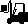 Minden távhoz:
Nevezési díj kedvezmény: MKE, PKE; iskolai csoportok 15 fő felett (20%)
Térkép: a Pilis és a Visegrádi-hegység turistatérképe, a Börzsöny turistatérképe, Burda turistatérképe (VKÚ 142).Letöltések száma: 3813. Módosítva: 2014.11.14Ez a kiírás a TTT oldalának másolata és a TTT engedélyével készült.A túra kiírása a TTT honlapon:http://www.teljesitmenyturazoktarsasaga.hu/tura?id=5889Túrabeszámolók